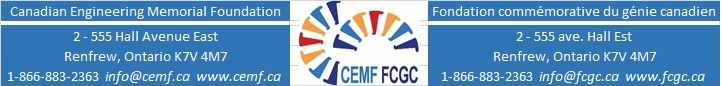 APPLICANT DECLARATIONBefore completing and submitting my application for the CEMF Engineering Ambassador Award and this Applicant Declaration, I declare that:I have personally written my application, addressed all required issues fully and completely and that, to the best of my knowledge, the information provided in this application is true;I self-identify as female and I am a full-time student in engineering in an accredited program at the named university;If I am granted this award, I agree to arrange to genuinely deliver my proposed presentation to at least one high school audience with appreciable attendance of students prior to and provide the Questionnaires in a signed, sealed envelope plus the letter of proof of presentation to CEMF on or before June 30, 2022;I also agree to provide my SIN Number to CEMF for Income Tax purposes.As a recipient of the award and as a condition of receiving installments I understand and conscientiously accept that CEMF will rescind its contract with me and withdraw the CEMF Engineering Ambassador Award if I breach any of the following obligations:If I fail to continue to act as an ambassador in the field of engineering and to serve as a role model for other young women to encourage them to become professional engineers; 
If any common law fraud, fraud in equity, negligent or innocent misrepresentations in my application and within the Declaration are uncovered;If inconsistencies in character, leadership skills and commitment to the goals and objectives of CEMF are uncovered in contradiction to what I, or any of my references, have represented in my application;If I make disparaging, condescending or uncivil remarks and comments about CEMF, its staff and members; andIf I fail to provide the following documents to CEMF by October 15, 2022A.	A written update of community and/or extracurricular involvement 
                  demonstrating leadership qualities and volunteerism.B. 	A letter confirming my continued enrolment in an engineering program that proves promotion to the next year or term of engineering study from a Dean, Professor or Department Head, or proof of successful graduation from the program.Should I fail to meet any of the requirements or deadlines above, CEMF has the right to rescind the contract and terminate any remaining payments.As a recipient of the award, even after the full award is paid out to me by CEMF, I have a continuous obligation to help fulfill the mandate of CEMF by actively promoting engineering as a career choice for women and for young people in general. CEMF reserves the right to sever all ties with me should I breach this obligation.I agree to allow my name, photograph, presentation and study plans to be released publicly if I receive an award.I agree that information regarding any reason for the award monies being rescinded as listed above, may be shared with other involved parties who may have sponsored or supported CEMF and/or the award.My CV and application documentation may be used by CEMF for recruitment purposes.  	I have read and agree to the terms and conditions of the award.  Signature of Applicant							DateWitness Name/Signature							Date





October 2021